St. Machar Academy	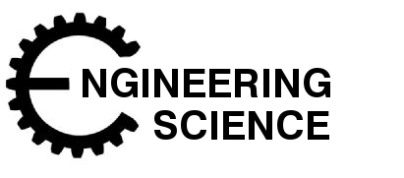 Homework 1The Systems ApproachThe Universal System DiagramQ1. Draw a systems diagram for a printer you must list three inputsQ2. Draw a systems diagram for a hand held torchQ3. Draw a systems diagram for a computer. Show at least three inputs and three outputs